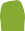 АВТОР ЯК СУБ’ЄКТ І ОБ’ЄКТ  МАРКЕТИНГОВИХ ВИДАВНИЧИХКОМУНІКАЦІЙПрезентації видань Інтерв’ю з автором книги  Здобуття премій, лауреатство в конкурсахОрганізація турне письменника по країні  і літературні вечориПровокування навколо автора, книгиПрезентація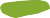 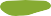 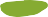 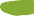 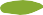 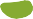 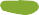 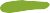 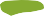 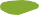 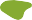 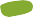 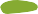 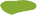 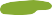 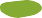 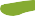 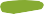 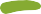 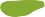 Презентацıя - спецıально органıзоване спıлкування з аудиторıєю, мета якого переконати або спонукати її до певних дıй. Презентацıю здıйснюють через три канали: вербальний - те, що я говорю; вокальний - те, як я говорю; невербальний - вираз очей, жести, рухи. Вплив на аудиторıю суттєво посилюється завдяки володıнню вокальними ı невербальними засобами.Види презентацій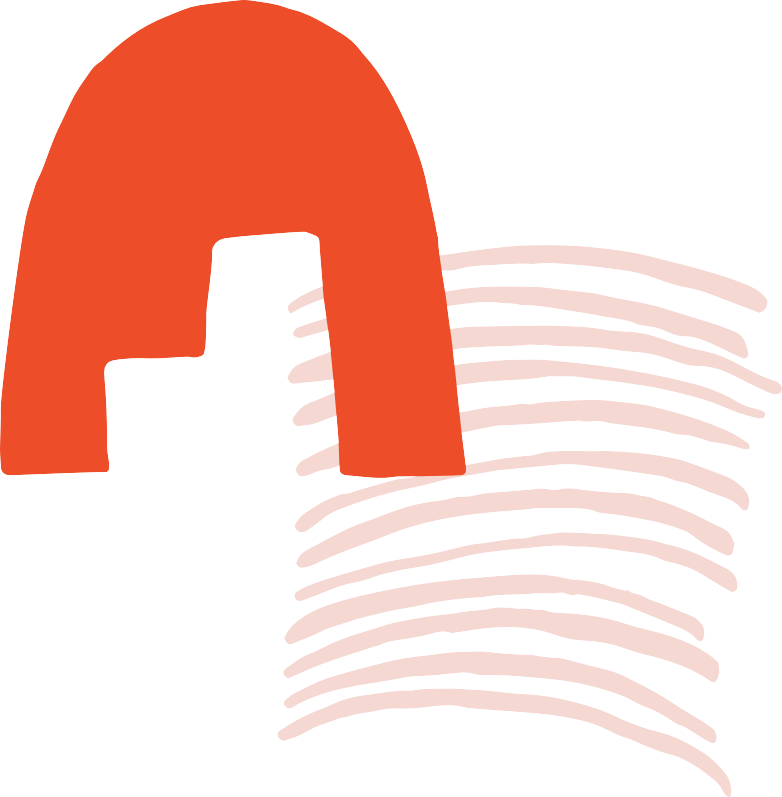 Презентацıя за сценарıємЦе традицıйна презентацıя зı слайдами, доповнена засобами показу кольорової графıки й анıмацıї з виведенням вıдеоматерıалу на великий екран або монıтор.Інтерактивна презентацıяЦе дıалог автора із аудиторією.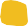 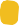 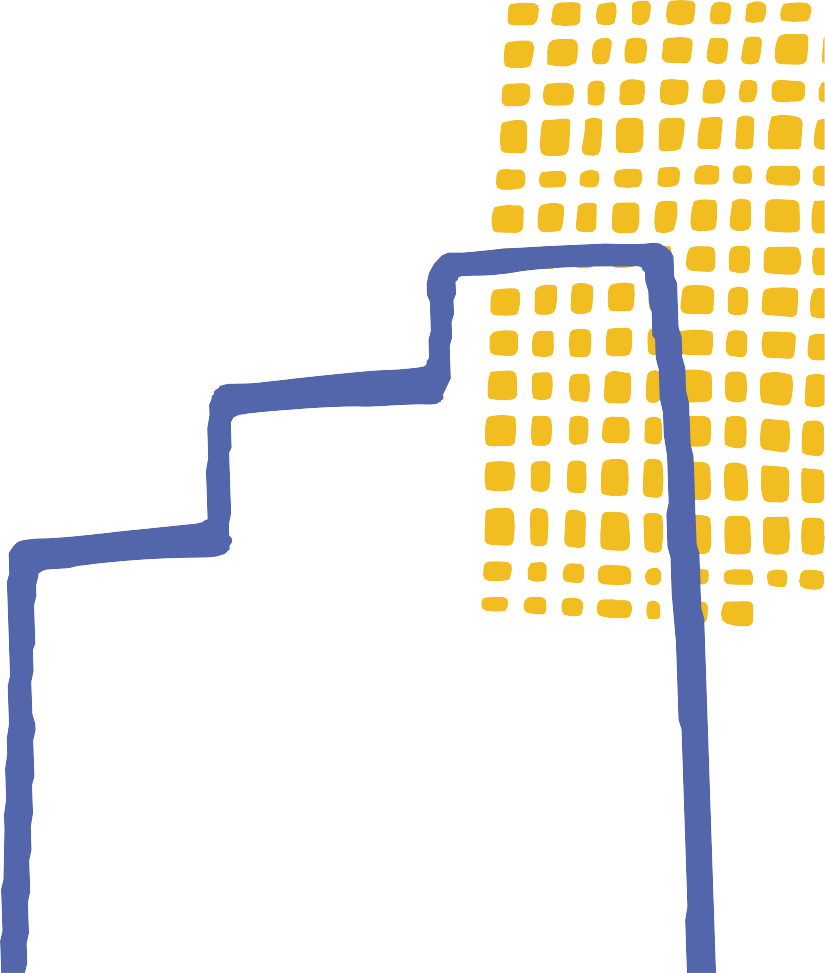 Автоматична презентацıяЦе закıнчений ıнформацıйний продукт, перенесений на вıдеоплıвку, дискету, компакт- диск ı розıсланий потенцıйним споживачам з метою виявлення їхньої зацıкавленостı.Навчальна презентацıяПризначена допомогти викладачевı забезпечити зручне ı наочне викладання теоретичного ı практичного матерıалу.План презентаціїМета ı завдання презентацıїТема ı предмет презентацıїАудиторıя, на яку спрямована презентацıяПочаток ı тривалıсть виступуМıсце проведення презентацıї     Різновиди інтерв’ю з письменникамиінтерв’ю-зустрічі (круглі столи з читачами);бліц-опитування (модифікація жанру інтерв’ю з притаманною йому невеликою кількістю запитань на одну тему;інтерв’ю-монолог (у такому інтерв’ю, по суті, є відповідь тільки на одне питання, яке ставиться інтерв’юером на початку);класичне інтерв’ю з приводу або нагоди якоїсь події;портретне інтерв’ю, мета якого – представити людину (митця, критика, публіциста) у виграшному світлі.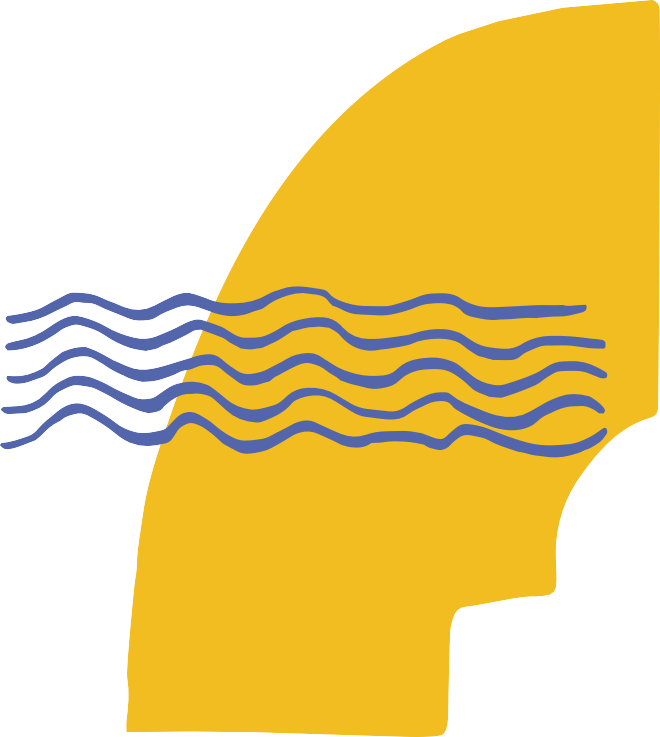 Приводи для інтерв’юЛітературно-культурні події: ювілеї авторів, вихід нової книги та її презентація, зустрічі з читачами і літературні вечори тощо. Бажання оприлюднити думки письменників із приводу актуальної політичної події, соціального явища чи суспільної проблеми.ЗДОБУТТЯ ПРЕМІЙ , ЛАУРЕАТСТВО В КОНКУРСАХОголошено офіційні результати Всеукраїнського рейтингу "Книжка року-2023": які видання стали найкращими https://suspilne.media/culture/696580-ogoloseno-oficijni-rezultati-vseukrainskogo-rejtingu-knizka-roku-2023-aki-vidanna-stali-najkrasimi/Варто прочитати - добірка творів сучасних українських письменників, які не залишать байдужимиhttps://zprz.city/news/view/vsesvitnij-den-knigi-pidbirka-semi-ukrainskih-tvoriv-yaki-varto-prochitati(19 березня) Поезія Ліни Костенко вічна. Як сучасні зірки декламують вірші живої легенди (відео)https://www.rbc.ua/rus/styler/poeziya-lini-kostenko-vichna-k-suchasni-zirki-1710779838.htmlЮ. Андрухович  (13 березня)https://zahid.espreso.tv/kultura-obektivnist-tse-peredovsim-ne-brekhati-yuriy-andrukhovich-svyatkue-urodiniМУРhttps://www.google.com/search?q=%D0%B0%D0%BB%D1%8C%D0%B1%D0%BE%D0%BC-%D0%BC%D1%8E%D0%B7%D0%B8%D0%BA%D0%BB+%D0%A2%D0%B8+%D1%80%D0%BE%D0%BC%D0%B0%D0%BD%D1%82%D0%B8%D0%BA%D0%B0&oq=%D0%B0%D0%BB%D1%8C%D0%B1%D0%BE%D0%BC-%D0%BC%D1%8E%D0%B7%D0%B8%D0%BA%D0%BB+%D0%A2%D0%B8+%D1%80%D0%BE%D0%BC%D0%B0%D0%BD%D1%82%D0%B8%D0%BA%D0%B0&gs_lcrp=EgZjaHJvbWUyBggAEEUYOTIHCAEQIRigAdIBCTIxOTU4ajBqN6gCALACAA&sourceid=chrome&ie=UTF-8#fpstate=ive&vld=cid:115e8aa0,vid:AHxhKPp6xAk,st:0